U Školy 39Zastávka664 84IČO 494 598 99 546 411 023Gymnázium T. G. Masaryka Zastávka, příspěvková organizacenabídka zaměstnání – asistent, asistentka pedagogaGymnázium T. G. Masaryka Zastávka, příspěvková organizace, hledá asistenta/asistentku pedagoga pro žáka víceletého gymnázia na plný úvazek s nástupem od dubna 2023. Svou nabídku prosím pošlete na e-mail hejda@gzastavka.cz.										Mgr. Libor Hejda                                                                                                                                     ředitel školy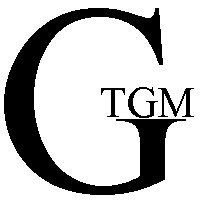 